THE EFFECTIVENESS OF WATCHING YOUTUBE VIDEO “BBC LEARNING ENGLISH” IN STUDENTS’ PRONUNCIATION ABILITYTHESISSubmitted to Department of English EducationFaculty of Teacher’s Training and Education (FKIP)University of Muslim Nusantara (UMN) Al WashliyahIn Partial Fulfillment of the Requirements forThe Degree of Sarjana Pendidikan (S.Pd)BY :DESY  ILWANA161244162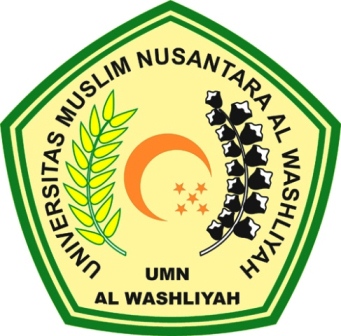 FAKULTAS KEGURUAN DAN ILMU PENDIDIKANUNIVERSITAS MUSLIM NUSANTARA AL-WASHLIYAH MEDAN2020